1.Aşağıdaki cümlelerden doğru olanların başına “D” yanlış olanların başına “Y” koyunuz. (5*10=50 puan)(   ) Günümüze değişmeden ulaşan Kur’an-ı Kerimden başka kutsal kitaplar da vardır.(   ) Peygamberimize gelen ilk vahiy Oku ayetidir.(   ) Mahreç harflerin çıkış yerleridir.(   ) Yüce kitabımız Kur’an-ı Kerim, 610 yılının Recep ayında indirilmeye başlamıştır.(   )  Kur’an-ı Kerim, melek Mikail (a.s.) vasıtasıyla indirilmiştir.(   )   Kur’an-ı Kerim’i okurken her harf için on sevap kazanırız.	(   )   Tevhit, Kur’an-ı Kerim’i doğru ve güzel okuma kurallarını içeren bir ilimdir.(   )   Kur’an-ı Kerim, Allah (c.c.) tarafından korunmaktadır.(   )   Kur’an-ı Kerim okumak ibadet olamaz.	(   )   Kur’an-ı Kerim bize gelene kadar çok az değişikliğe uğramıştır.2.AŞAĞIDAKİ BOŞLUK DOLDURMA SORULARINI AŞAĞIDAKİ UYGUN KELİMELERDEN BİRİYLE DOLDURUNUZ. (4*5=20 P)1-TİLAVET      2-TERTİL   3-KURAN  4-HZ. PEYGAMBERDENKur’an’ın güzel bir ses ve tarzla okunmasına …………… denirİslam bilginleri, ayetteki …………………    ifadesinin, Tecvit’li okumanın gerekliliğine işaret ettiğini belirtmişlerdir.Tecvit ilminin konusu ……………….  harfleridir.Tecvidin gayesi Kur’an kelimelerini ………………………..  alındığı şekliyle muhafaza etmek ve Kur’an okuyuşunda hata yapılmasını önlemektir.AŞAĞIDAKİ ÇOKTAN SEÇMELİ SORULARI CEVAPLAYINIZ. (6*5=30P)“Kim Kur’an-ı Kerim’den bir harf okursa onun için bir iyilik sevabı vardır. Her bir iyiliğin karşılığı da on sevaptır. Ben, elif lâm mîm bir harftir demiyorum; bilâkis elif bir harftir, lâm bir harftir, mîm de bir harftir.”1-Yukardaki hadis-i şerifte verilen mesajla ne anlatılmak istenmektedir?A-İbadet ve sevap olduğu                                                        B-Harf harf olduğu                                                                     C-İyilik etmek olduğu                                                                     D-Rahmet olduğu2-Aşagıdakilerden hangisi kuranın özelliklerinden değildir?                                                                                     A-Kur’an, âlemlerin Rabbi olan Yüce Allah’ın kullarına hitabıdır.                                                         B-Yüce kitabımız tamamen Allah’ın sözlerinden oluşmaktadır.                                                                            C- Ona hiçbir insan sözü karışmamıştır.                                    D- Kur’an-ı Kerim, Peygamber Efendimizin sözlerinden oluşurKur’an-ı Kerim’i doğru okumamız çok önemlidir. Çünkü Kur’an’ı yanlış okursak ayetlerin anlamını bozabiliriz. Okurken yaptığımız bir yanlışla Rabbimizin kastettiğinin dışında bir anlama yol açabiliriz. Ayrıca namaz kılarken de Kur’an okuyoruz. Namazımızın sahih yani geçerli olması için de Kur’an’ı doğru okumamız önemlidir. Doğru ve güzel okunan Kur’an-ı Kerim, en katı kalpleri bile yumuşatmakta, dinleyenlerde derin etkiler bırakmaktadır3-Yukardaki metinde verilmek istenen asıl mesaj nedir?A- Kur’an’ı yanlış okursak ayetlerin anlamını bozulabileceği      B- Namazımızın sahih yani geçerli olması gerektiği                                                                              C-Kuranı doğru ve düzgün okumamız gerektiği                   D-Kur’an-ı Kerim, en katı kalpleri bile yumuşattığı4- Aşağıda verilen bilgilerden hangisi yanlıştır?A) Kur’an ı Kerim’i okumak ibadettir.                                  B) Kur’an okumak kişiye sevap kazandırır.                             C) Kur’an okumak Rabbimize sevgi ve saygımızın gereğidir.   D) Kur’an okumak insanlara olan saygımızı gösterir.5- Kur’an ilk kez ne zaman indirilmeye başlamıştır?                                                                         A- 622 yılının Ramazan ayında                                  B- 610 yılının Ramazan ayında                                            C- 632 yılının Muharrem ayında                                              D- 610 yılının Şevval ayında       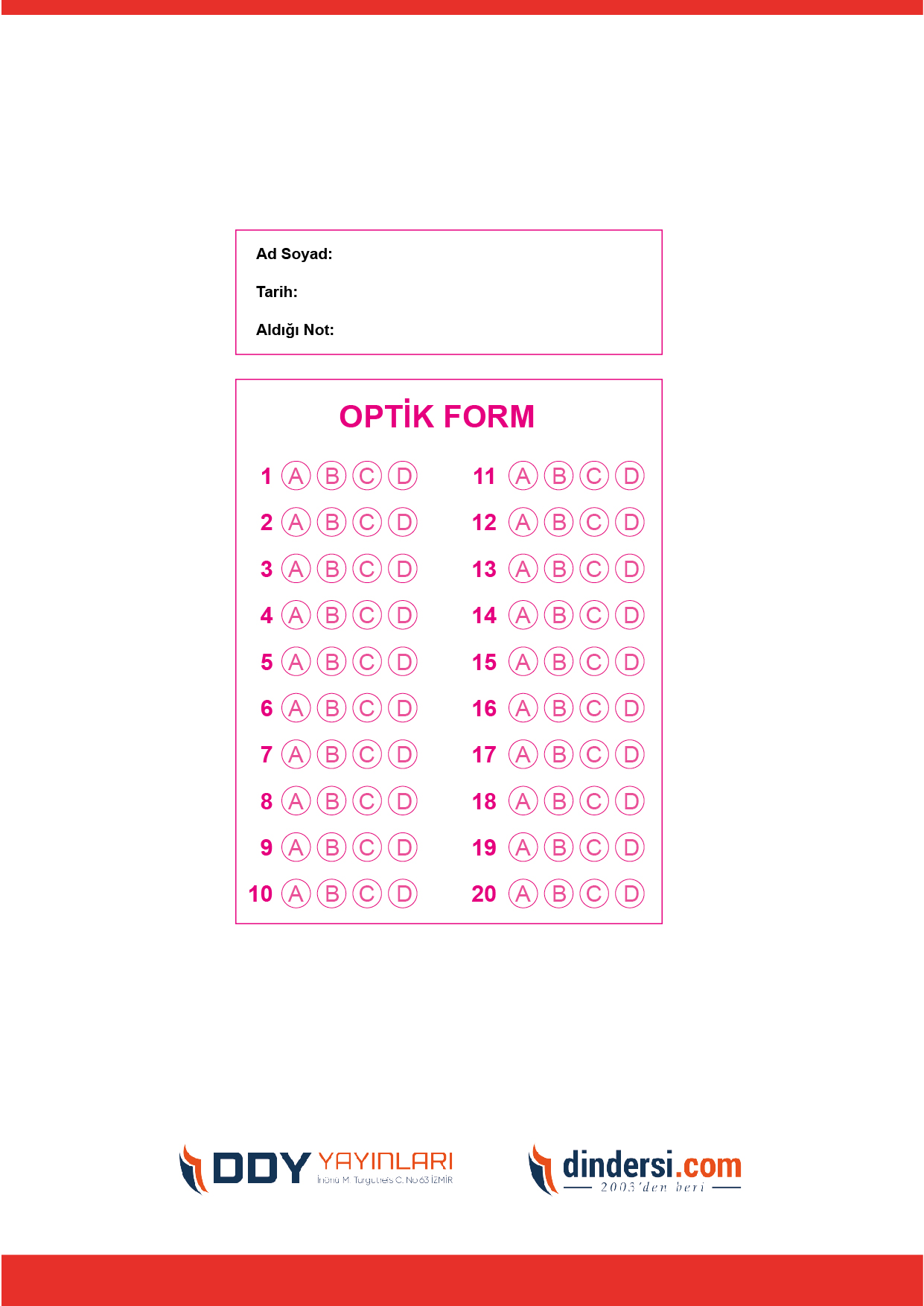 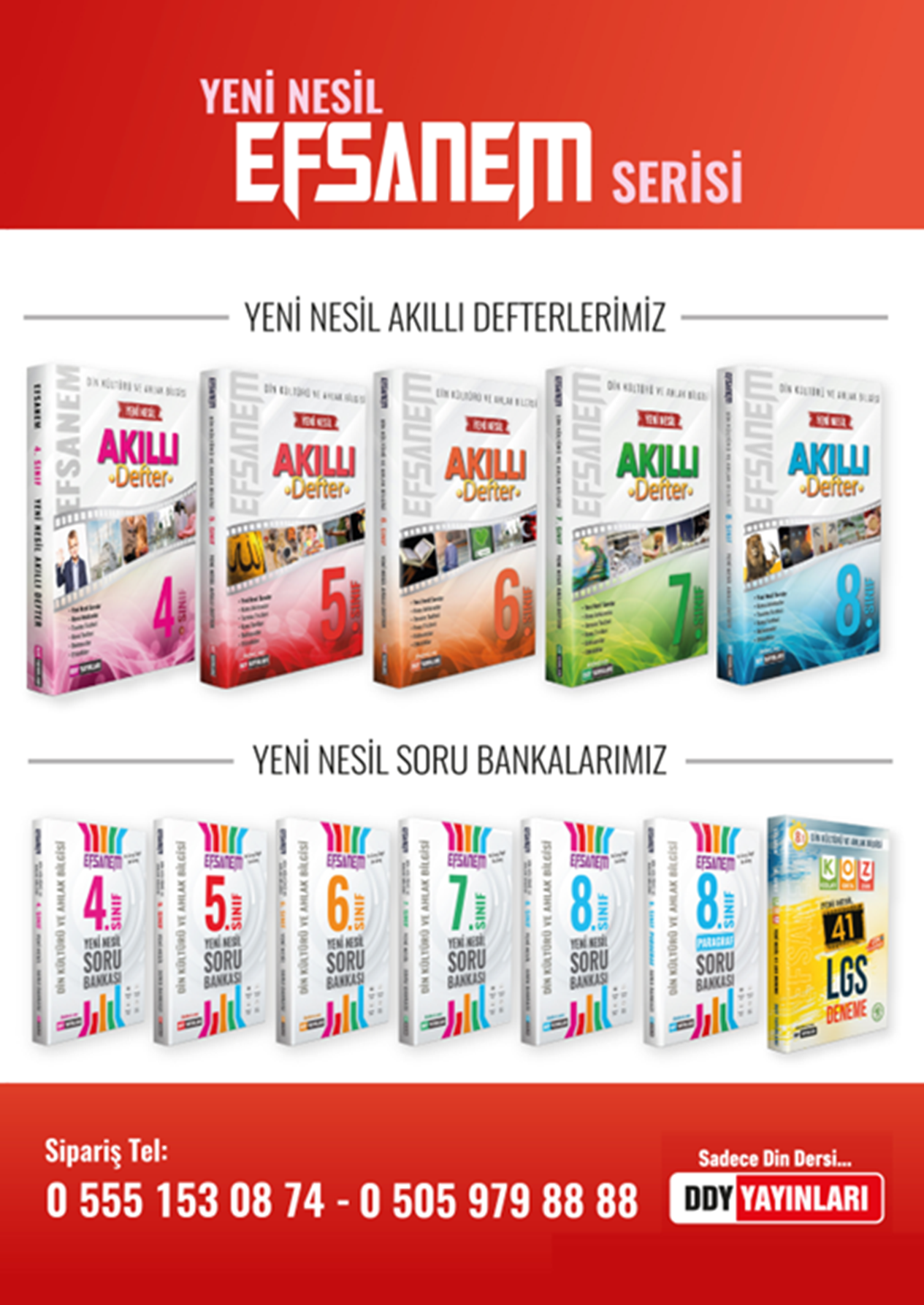 Adı:…………………. OrtaokuluSoyadı:………………. Eğitim Öğretim YılıTarih: ……/……/ 202..Sınıfı:KUR’AN-I KERİMAldığı NotNo:6. Sınıf 1.Dönem 1. Yazılı / Sınav SorularıBaşarılar Dilerim 😊Din Kültürü ve Ahlak Bilgisi Öğretmeni……………………………………………..